Укладач сілабусу – Малік Тетяна Вікторівна © На підставі Закону України про інтелектуальну власність  авторські права щодо цієї програми належать Малік Т.В. Програма в цілому або окремі її частини без письмового дозволу автора не можуть бути скопійовані чи передані іншим особам та установам.     ПЕРЕДУМОВИ  ВИВЧЕННЯ ДИСЦИПЛІНИПередумовою вивчення дисципліни «Оздоблення» є певний обсяг знань з   навчальних дисциплін «Проектування», «Макетування і моделювання одягу»,  «Матеріалознавство», «Композиція». Обов'язковим є достатній рівень практичних навичок з курсового дизайн-проектування виробів, наявність певних компетенцій щодо принципів організації проектного процесу, а також володіння інструментарієм і знати  технологічну послідовність виконання роботи. КОМУНІКАЦІЯ З ВИКЛАДАЧЕМОсновною формою комунікації студента з викладачем є безпосереднє спілкування в аудиторії під час проведення занять. Поза Академії офіційним каналом комунікації стає спілкування у форматі листування через електронну пошту, яке відбувається в робочі дні тижня. Передбачені наступні умови електронного листування: 1) в темі листа вказується назва дисципліни: «Оздоблення»; 2) в полі тексту листа надається конкретне ім’я та прізвище відправника, чітко визначаються питання, відповіді або інша інформація, додаються файли з зображеннями виконаних вправ, проектів і т.д; 3) файли підписувати таким чином: прізвище_ завдання. Розширення: текст — doc, docx, ілюстрації — jpeg, pdf. Консультування з викладачем в стінах академії програмою не передбачено. В умовах Covid-карантину передбачено проведення On-line консультацій і групових відео-конференцій на платформі Zoom. В окремих випадках (за умови домовленості з викладачем) можливе спілкування через Whats App або Viber.   НАВЧАЛЬНІ МАТЕРІАЛИ   Навчальною базою дисципліни Оздоблення є матеріали методичного та практичного характеру, складені та систематизовані за авторською методикою укладача сілабуса, ст. викл. каф. ДТО Малік Т.В. Теоретична частина матеріалів транслюється студентам під час лекцій у вигляді основних положень, що розкривають сутність, особливості і принципи створення різних технік декоративного оздоблення одягу, вміння професійно застосовувати їх в творчих роботах. Вказується на відмінність рівня складності задач і методичних підходів при розробці оздоблення одягу у порівнянні з виробами, які виконані на основі аналогів/прототипів і виготовлені у звичний спосіб із застосуванням традиційних технологій. Лекційний матеріал ілюструється низкою наочних зразків у цифровому форматі, які демонструють приклади інноваційних дизайнерських розробок оздоблення одягу різних країн світу. Цей матеріал слугує фундаментом до опанування професійних компетенцій, знань і навичок роботи з різних технік декоративного оздоблення одягу. Характер і склад дисципліни не передбачає необхідності методичних рекомендацій традиційного типу, замість яких студентам надається перелік рекомендованої для опрацювання основної та додаткової літератури (монографії, книги, навчальні посібники, періодичні видання, проспекти дизайнерських виставок) і джерел Інтернету (див. Список рекомендованої літератури). Дисципліна викладається українською мовою. Застосування інших мов (російської, англійської, німецької) передбачено у випадку тлумачення першоджерел певних положень, дефініцій, спеціальних термінів, а також при індивідуальному спілкуванні з іноземними студентами.     ПОСИЛАННЯ НА МАТЕРІАЛИ ТА РЕСУРСИ  Специфіка навчальної дисципліни передбачає, апріорі, посилання на матеріали з історії, теорії та професійної практики дизайну. Наголошується, що в складі вихідної проектної документації, посилання на матеріали видань, включаючи назви книг, статей, авторів публікацій і художньо-проектних творів, є обов’язковою умовою. Вказується, що навчально-інформаційні матеріали, у тому числі актуальні проектні розробки з дизайну одягу та тканин, дані про авторів, дизайнерські школи, творчі групи і ін. можна переглянути у мережі Інтернет. Відповідні посилання електронні ресурси, у тому числі на потрібний сайт (Link – код в HTML або PHP документі), надаються викладачем під час занять, або за проханням студента - у форматі електронного листування.   НЕОБХІДНЕ ОБЛАДНАННЯПрактичний характер дисципліни Оздоблення передбачає застосування обладнання двох типів: аудиторного (меблі, штучне освітлення, демонстраційні дошки, комп’ютер, швацькі машинки, голки, нитки, бісер тощо) та власного (ноутбуки, електронні графічні планшети, інструменти для виконання вправ та готових виробів, що належать студентам). Для виконання навчальних завдань, пошукових вправ і підсумкового курсового завдання, студенти мають користуватися навичками практичної роботи з інструментами та матеріалами. Вибір техніки виконання здійснюється студентом самостійно, з урахуванням технічних можливостей обраної техніки оздоблення та особливостей матеріалів.МЕТА Й ЗАДАЧІ ДИСЦИПЛІНИГоловною метою дисципліни Оздоблення є надання основних знань та навичок роботи з різних технік декоративного оздоблення одягу, вміння застосовувати їх в творчих роботах.Опанування знань і навичок здійснюється за напрямом проектування тканин та одягу. Вказаний напрям забезпечує відповідну професійну підготовку майбутніх фахівців в галузі дизайну тканин та одягу з професійною орієнтацією в широкому спектрі його застосування. Практичні завдання полягають у дослідженні різновидів оздоблення одягу через перегляд колекцій сучасних українських та світових дизайнерів та виробів серійного виробництва. Розглянути варіанти оздоблення, які використовуються для їх виконання, запропонувати його загальну класифікацію за способом виконання. Проаналізувати тематику оздоблення та провести його систематизацію за місцем розташування оздоблення Задачами дисципліни є наступні:здатність володіти різноманітними техніками сучасного оздоблення;здатність володіти навичками використання технік оздоблення у моделях одягу.У результаті опанування матеріалів навчальної дисципліни студент повинен знати:особливості та основні види декоративного оздоблення;традиційні та нетрадиційні техніки оздоблення одягу;технічні засоби різних декоративних видів оздоблення;сучасні тенденції в використанні декоративних видів оздоблення в моделюванні одягу.інструментарій та професійні засоби оздоблення виробів з інноваційною складовою. вміти:проводити моніторинг соціально-культурної ситуації та екстраполювати закономірності існуючих тенденцій в площину дизайн-прогнозування; розмовляти на професійній мові, використовуючи спеціальну термінологію;володіти різноманітними техніками оздоблення одягу ;творчо використовувати набуті теоретичні знання та практичні навички у створенні видів оздоблення одягу та тканин;вирішувати поставлені функціональні задачі виходячи з властивостей матеріалу та конструктивного рішення;самостійно та професійно створювати ексклюзивні моделі та деталі одягу з використанням традиційних та нетрадиційних технік оздоблення одяг;:формувати, розвивати і виражати авторський задум, що відповідає поставленій задачі.ПРОГРАМНІ ВИМОГИ ДИСЦИПЛІНИПрограмою КПІО передбачено виконання 2-х курсових завдань і 12 пошукових вправ(по 1 у кожному модулі) з поступовим нарощенням рівня складності завдань. Мета 1-го завдання полягає в опануванні інструментарію для оздоблення поверхні тканини засобами ручної традиційної вишивки. 2-е завдання спрямоване на аналіз варіантів оздоблення в сучасних колекціях українських та світових дизайнерів одягу. Під час виконання цього завдання студенти закріпляють знання з дисципліни „проектування”, опановують методи комплексного проектування та виконання роботи в матеріалі.  Обидва проектні завдання 7-го (осіннього) семестру передбачають вивчення нетрадиційних технік оздоблення одягу, створення авторських технік оздоблення тканин та одягу та виконання оздоблення готового виробу.ОПИС І СТРУКТУРА ДИСЦИПЛІНИДисципліна вивчається протягом одного семестру: 7-го (осіннього). На вивчення дисципліни виділяється 4 кредитів ECTS. Загальний об’єм годин - 120, з яких на аудиторні заняття відводиться 60 годин (10 лекційних і 140 практичних), а на самостійну роботу - 60 годин. Структура дисципліни складається з 2-х модулів: 2 в осінньому семестрі. Програмна задача кожного модулю полягає в  опануванні студентами професійних знань і компетенцій щодо актуальних напрямів і тенденцій в виконанні оздоблення одягу різноманітними традиційними та нетрадиційними техніками (ручна та машинна вишивка, створення фактур, оздоблення пасмом, стрічкою, перлами, бісером тощо), технологічну послідовність виконання прикрас з ниток, тканин, шкіри, хутра, нетканих штучних матеріалів, користування відповідним обладнанням та приладами.Рубіжна перевірка рівня і якості отриманих знань та навичок здійснюється під час здачі модульних завдань, підсумкова – на екзаменаційних переглядах в кінці семестрів. ФОРМАТ ДИСЦИПЛІНИТеми і зміст матеріалу розкриваються в ході проведення лекційних та практичних занять. Лекційні заняття закладають загальні знання про існуючі види оздоблення одягу, найбільш вживаних з них, їх аналіз, а також матеріали та способи створення, загальна класифікація оздоблення одягу з метою її застосування для дизайн-проектування. Практичні заняття проходять у форматі роботи в матеріалі і надають спеціальні знання та навички, необхідні для виконання різних видів оздоблення одягу з метою її застосування для дизайн-проектування. Аудиторна і самостійна робота складається з аналітичного етапу (збір, аналіз, систематизація інформації, формулювання висновків), проектного етапу ( ескізний пошук) та заключного етапу (виконання в матеріалі). Самостійна робота студентів спрямована на розвиток індивідуальних здібностей, закріплення отриманих знань і професійних прийомів оздоблення тканин та одягу. Зміст самостійної роботи включає пошук і аналіз додаткової інформації, підготовку усних і письмових відповідей під час рубіжного контролю, а також (за бажанням) написання статей, тез доповідей, рефератів за темами проектних завдань.ТЕМАТИКА І РОЗПОДІЛ ЛЕКЦІЙНОГО МАТЕРІАЛУТаблиця 1.СТРУКТУРА ДИСЦИПЛІНИ, ТЕМАТИКА ПРОЕКТІВ, ЗМІСТ МОДУЛЮТаблиця 2.                                            7-й семестрСАМОСТІЙНА РОБОТА Обсяг передбаченого для самостійної роботи часу складає 60 годин (по 30 годин у кожному модулі). Зміст самостійної роботи складається з пошуку, систематизації та ознайомлення з інформаційним матеріалом,  аналізу прототипів, виконання пошукових зразків та відбір матеріалів для їх виконання, підготовки до на поточного або екзаменаційного перегляду. Окрім пошуку авторської техніки оздоблення передбачається виконання вправ на удосконалення технікою володіння ручними техніками оздоблення. До самостійної роботи також відноситься виконання окремих практичних завдань, пов’язаних з поглибленою розробкою деталей оздоблення, находженням кольорового та фактурного рішень.  Ці практичні завдання входять до загального процесу  вивчення дисципліни і є елементами відповідних навчальних модулів, передбачених програмою.  В залежності від рівня складності завдання керівник може надати студенту (за його згодою) додаткові завдання, у тому числі, у вигляді теоретичного дослідження.  Таблиця 3САМОСТІЙНА РОБОТА Обсяг передбаченого для самостійної роботи часу складає 60 годин (по 30 годин у кожному модулі). Зміст самостійної роботи складається з пошуку, систематизації та ознайомлення з інформаційним матеріалом, вивчення проектної ситуації, аналізу прототипів, виконання графічних ескізів, пошукових макетів, написання тексту розділів пояснювальної записки, підготовки комплекту проектної документації, підготовки до захисту проекту на поточному або екзаменаційному перегляді. Окрім пошуку проектного рішення передбачається виконання вправ на удосконалення технікою володіння мануальною (ручною) художньо-проектною та комп’ютерною графікою.  До самостійної роботи також відноситься виконання необхідних схем, креслень, окремих практичних завдань, пов’язаних з поглибленою розробкою деталей форми, конструктивних вузлів, находженням кольорового та фактурного рішень.  Ці практичні завдання входять до загального процесу курсового проектування і є елементами відповідних навчальних модулів, передбачених програмою.  В залежності від рівня складності курсового завдання, змісту та особливостей проектної ідеї, керівник може надати студенту (за його згодою) додаткові завдання, у тому числі, у вигляді теоретичного дослідження. ФОРМАТ КОНТРОЛЮ ЗНАНЬРубіжні етапи контролю рівня опанування знань проводяться у формі переглядів по завершенню кожного модулю. Підсумковий контроль засвоєння знань і навичок здійснюється у формі екзаменаційних переглядів в кінці 7-го (осіннього) семестру. На підсумкову оцінку знань студента також впливають наступні фактори: проявлення в процесі роботи над проектом рівня творчої фантазії та володіння професійними навиками, повнота та логічність розкриття проектного задуму, активність в обговоренні проектних проблем та дискурсах на актуальні теми дизайну, участь у олімпіадах, творчих конкурсах, виставках з дизайну, наукових конференціях, інших професійних та культурно-просвітницьких акціях. Враховується також регулярність відвідування лекційних і практичних занять.ЕТАПИ КОНТРОЛЮ ЗНАНЬТаблиця 4.ШКАЛА ОЦІНЮВАННЯ Таблиця 5.РОЗПОДІЛ БАЛІВ в осінньому семестріТаблиця 6.КРИТЕРІЇ ОЦІНЮВАННЯ1. Найвищу кількість балів: 98 – 100 («відмінно» за національною шкалою, А++ за шкалою ECTS) отримує студент, який своєчасно і на високому професійному рівні виконав всі завдання, проявивши при цьому інноваційний, творчий підхід у вирішенні поставленої задачі та не зробивши жодної помилки, і який, до того ж, прийняв участь у конкурсі, виставці, науковій конференції з дизайну, підготував до друку статтю у фаховому виданні.2. 95 – 97 балів («відмінно» за національною шкалою, А+ за шкалою ECTS) отримує студент, який своєчасно і на високому рівні виконав всі завдання, проявивши при цьому творчу фантазію та інноваційний підхід до вирішення поставленої задачі, та не зробив жодної суттєвої помилки.3. 90 – 94 бали («відмінно» за національною шкалою, А за шкалою ECTS) отримує студент, який своєчасно, якісно і в повному об’ємі виконав завдання, проявив інноваційний підхід та не зробив суттєвих помилок.   4. 82-89 балів («добре» за національною шкалою, В – за шкалою ECTS) отримує студент, який своєчасно виконав проектне завдання, проявивши достатні знання та навички, але допустив  при цьому незначні помилки або недоробки, у тому числі, відносно об’єму курсового завдання.5. 75 – 81 бал («добре» за національною шкалою, С – за шкалою ECTS) отримує студент, який в цілому впорався з вимогами завдання, але при цьому не проявив інноваційного підходу та оригінального мислення, допустив деякі помилки та неякісний рівень виконання окремих складових проекту.5. 64 – 74 бали («задовільно» за національною шкалою, D – за шкалою ECTS) отримує студент, який не в повній мірі виконав умови та об’єм завдання, не проявив творчого підходу, зробив суттєві помилки в складі проектної документації (графічна, макетна частина, пояснювальна записка), допускав порушення навчального графіку.6. 60 - 63 бали («задовільно» за національною шкалою, Е - за шкалою ECTS) отримує студент, який проявив недбалість у процесі виконання завдання, не показав творчого підходу і необхідних професійних навичок, не впорався з повним об’ємом проекту, дістався суттєвих помилок.7. 35 – 59 балів («незадовільно» за національною шкалою, FX – за шкалою ECTS) отримує студент, який не впорався з основними вимогами завдання, виконав проект на низькому рівні і не в повному об’ємі, мав багато пропусків занять без поважних причин. У цьому випадку за дозволу деканату допускається повторне виконання проекту і його захист. 8. 0 – 34 балів («незадовільно» за національною шкалою, F – за шкалою ECTS) отримує студент, який зовсім не справився з поставленими задачами, або не виконав проект у повному обсязі, не опанував необхідних професійних прийомів і засобів проектування, ігнорував настанови керівників, мав велику кількість пропуску занять без поважних причин. В цьому випадку питання відрахування студента або переведення його на повторний курс навчання вирішує деканат за узгодженням з випускаючою кафедрою.СИСТЕМА БОНУСІВ При виставленні підсумкової оцінки за проект передбачена можливість додаткових балів, у тому числі: за творчу активність студента під час проведення практичних занять, що наочно проявилося в оригінальних та інноваційних пропозиціях (1-3 бали), участі в Олімпіаді, конкурсі, виставці з дизайну, студентській конференції, конкурсі студентських наукових робіт. (5–7 балів). Максимальна кількість балів - 10.ПРАВИЛА ВИКЛАДАЧАНа проведення занять з дисципліни «Оздоблення» розповсюджуються загальноприйняті норми і правила поведінки, затверджених положеннями про Вищу школу. Вітається власна думка студентів з теми заняття, активне обговорювання проектних проблем, аргументоване відстоювання авторської позиції. Разом із тим під час занять не допускаються дії, які порушують порядок і заважають навчальному процесу, у тому числі користування мобільними телефонами для розмов, запізнення на заняття без поважних причин, не реагування на зауваження викладача. У разі хвороби або іншої важливої причини, викладач має перенести заняття на вільний день за попередньою узгодженістю з деканатом та зав. кафедрою в рамках існуючого розкладу занять. Про дату, час та місце проведення занять викладач інформує студентів через старосту групи.!!!. В умовах пандемії Covid-19 можливо застосування особливих форм навчального процесу, у тому числі в режимі On-line консультацій та відео-конференцій.   РЕКОМЕНДОВАНА ЛІТЕРАТУРАОсновна література.Агошков Леонід Олександрович Проектування одягу раціональними асортиментними серіями : навчальний посібник для студентів вищих навчальних закладів / Леонід Агошков, Марина Колосніченко, Ганна Кононенко ; М-во освіти і науки України, Київський нац. ун-т технологій та дизайну. - К. : Арістей, 2008. - 115,[1] с.Журавлева Ирина. Ткани. Обработка. Уход. Окраска. Аппликация. Батик.Ермилова В.В. Моделирование и художественное оформление одежды [Текст]/ В.В. Ермилова, Д.Ю. Ермилова М.: Мастерство, 2000. 184 с.: ил.Ніколаєва Тетяна Вадимівна Тектоніка формоутворення костюма : навчальний посібник для студентів вищих навчальних закладів / Тетяна Ніколаєва ; М-во освіти і науки України, Київський нац. ун-т технології та дизайну. - 2-ге вид., перероб. і допов. - К. : Арістей, 2008. - 339,[1] с. : Рачіцкая, Є.І. Моделювання та художнє оформлення одягу. [Текст]: навчальний посібник/Є.І. Рачіцкая, В.І. Сидоренко. - Ростов н/Д: Фенікс, 2002. - 608сРудин Н.Г. Художественное оформление тканей. - М.: 1993Сидоренко, В.І. Історія стилів в мистецтві і костюмі [Текст]: навчальний посібник/В.І. Сидоренко - Ростов н/Д: Фенікс, 2004. - 480 с.  Аронов В. Теоретические концепции зарубежного дизайна.  М.: ВНИИТЭ, 1992.             Додаткова література.Бойчук А.В., Даниленко В.Я. Харьковская школа дизайна (Методические материалы. Дизайн-образование). – М.: ВНИИТЭ, 1990.Державин Б.А.Современные декоративне ткани Альманах «Искусство и быт». – М.: «Искусство», 1979.Емельянович И.И., Бесчастнов Н.П. Рисунок на ткани, -М.: Легпромбытиздат, 1991.Козлов В.Н. Основы художественного оформления текстильных изделий. -М.: Легкая индустрия, 1982.Никитин М.Н. Художественное оформление тканей. – М.: Легкая индустрия,197Такер Э. История моды. – М.: АСТ «Астрель», 2003. – 144с.:илл.Трехденова М.И. Модный текстиль в технологическом исполнении. – М.:, 2003. -26 с.: граф., илл, табл..https://vseosvita.ua/library/ozdoblenna-odagu-visivkou-v-tehnici-glad-217643.htmlhttps://history.vn.ua/pidruchniki/tytashinskii-technologies-10-class-2018/6.php https://www.pinterest.com/pin/3940718411156636/     Силабус                                                                                                              Оздоблення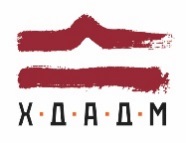      Силабус                                                                                                              Оздоблення     Силабус                                                                                                              Оздоблення     Силабус                                                                                                              Оздоблення                             ХАРКІВСЬКА ДЕРЖАВНА АКАДЕМІЯ ДИЗАЙНУ І МИСТЕЦТВ                             ХАРКІВСЬКА ДЕРЖАВНА АКАДЕМІЯ ДИЗАЙНУ І МИСТЕЦТВ                             ХАРКІВСЬКА ДЕРЖАВНА АКАДЕМІЯ ДИЗАЙНУ І МИСТЕЦТВ                             ХАРКІВСЬКА ДЕРЖАВНА АКАДЕМІЯ ДИЗАЙНУ І МИСТЕЦТВФакультетДизайн середовищаРівень вищої освіти1-й освітньо-науковийКафедраДизайну тканин та одягуРік навчання4-й (4-й в бакалавр)Галузь знань02 Культура і мистецтвоВид дисципліниНормативна, з циклу професійної підготовкиСпеціальність022 ДизайнСеместри7ОЗДОБЛЕННЯ       Семестр 7 (осінній, 7-й семестр 4-го року бакалавра, 01 вересня - 14 грудня 2020 р.)ОЗДОБЛЕННЯ       Семестр 7 (осінній, 7-й семестр 4-го року бакалавра, 01 вересня - 14 грудня 2020 р.)ОЗДОБЛЕННЯ       Семестр 7 (осінній, 7-й семестр 4-го року бакалавра, 01 вересня - 14 грудня 2020 р.)ОЗДОБЛЕННЯ       Семестр 7 (осінній, 7-й семестр 4-го року бакалавра, 01 вересня - 14 грудня 2020 р.)ВикладачМалік Тетяна Вікторівна, ст. викладач кафедри «Дизайн тканин та одягу» ХДАДММалік Тетяна Вікторівна, ст. викладач кафедри «Дизайн тканин та одягу» ХДАДММалік Тетяна Вікторівна, ст. викладач кафедри «Дизайн тканин та одягу» ХДАДМE-mail mata.82@ukr.net mata.82@ukr.net mata.82@ukr.netЗаняттяПонеділок 09.00–10.35, аудиторія 314 (2-й корпус)Четвер 09.00–10.35, аудиторія 314 (2-й корпус)Понеділок 09.00–10.35, аудиторія 314 (2-й корпус)Четвер 09.00–10.35, аудиторія 314 (2-й корпус)Понеділок 09.00–10.35, аудиторія 314 (2-й корпус)Четвер 09.00–10.35, аудиторія 314 (2-й корпус)Консультаціївівторок 12.00–13.00 (ауд.314, 2й корпус)вівторок 12.00–13.00 (ауд.314, 2й корпус)вівторок 12.00–13.00 (ауд.314, 2й корпус)Адреса61002, Харків, вул. Мистецтв, 8, корпус 2, поверх 3, ауд. 317)61002, Харків, вул. Мистецтв, 8, корпус 2, поверх 3, ауд. 317)61002, Харків, вул. Мистецтв, 8, корпус 2, поверх 3, ауд. 317)Телефон057 706-02-38, кафедра Дизайну тканин та одягу	057 706-02-38, кафедра Дизайну тканин та одягу	057 706-02-38, кафедра Дизайну тканин та одягу	                   Тема лекційгодини            Анонс лекційного матеріалу1-й (осінній) семестр Тема 1. «Оздоблення поверхні тканини засобами ручної традиційної вишивки.»Тема 2. «Вишивка в сучасних колекціях українських та світових дизайнерів.»Тема 3. «Нетрадиційні техніки оздоблення одягу.»    4    2    2Окреслення потенційних можливостей оздоблення виробів. Види технік класичного вишивання. Класифікація матеріалів та видів технік вишивання :  однобічна, двобічні, лічильні й вільні. Класифікація ручних швів: вільні, лічильні, наскрізні (ажурні), глухі.Сучасні види оздоблення одягу: вишивки, мережки, шнури,  оздоблення квітами,  оздоблення китицями, помпонами, об’ємнi оздоблення, знiмний комiр, декоративна тасьма, мереживо, стрічки, аплікація та інші.Кастомізація як дизайнерський метод оздоблення текстильних виробів та тканин.                                               Модуль 1                                               Модуль 1                                               Модуль 1                                               Модуль 1                                               Модуль 1                                               Модуль 1                                               Модуль 1                                               Модуль 11Назва змістових модулів і тем.                 3   4  5   67          8Зміст модулю 1. Оздоблення поверхні тканини засобами ручної традиційної вишивки.Зміст модулю 1. Оздоблення поверхні тканини засобами ручної традиційної вишивки.Зміст модулю 1. Оздоблення поверхні тканини засобами ручної традиційної вишивки.60822 30Перегляд1.1.Виконання основних видів ручних швів.Аналіз варіантів оздоблення в сучасних колекціях українських та світових дизайнерів. Підготовка кроку та матеріалів для виконання копії.Аналітичний етап: :–  знайомство з видами технік класичного вишивання. Класифікація матеріалів та видів технік вишивання :  однобічна, двобічні, лічильні й вільні. Класифікація ручних швів: вільні, лічильні, наскрізні (ажурні), глухі та інші.  204  6  10Зразки ручних швівта схеми до них. 1.2Виконання основних видів ручних швів.Аналіз варіантів оздоблення в сучасних колекціях українських та світових дизайнерів. Підготовка кроку та матеріалів для виконання копії.Знайомство з видами оздоблення в сучасних колекціях українських та світових дизайнерів.Аналіз видів технік виконання.202810Аналоги колекцій і видів оздоблення1.3Виконання основних видів ручних швів.Аналіз варіантів оздоблення в сучасних колекціях українських та світових дизайнерів. Підготовка кроку та матеріалів для виконання копії.Виконання копії  фрагменту вишивки.   202 8 10Копія фрагменту вишивки.ПереглядРазом за модулем 1        Разом за модулем 1        608 22 30                                                           Модуль 2                                                           Модуль 2                                                           Модуль 2                                                           Модуль 2                                                           Модуль 2                                                           Модуль 2                                                           Модуль 2                                                           Модуль 22.Зміст модулю 2. Нетрадиційні техніки оздоблення одягу.Зміст модулю 2. Нетрадиційні техніки оздоблення одягу.6022830Перегляд2. 1Примірні теми завдань:1. Авторські техніки оздоблення тканин та одягу.Створення авторських технік оздоблення тканин та одягу.18288Сбір та систематизація інформації, пошук технік.2.22.32.4Примірні теми завдань:1. Авторські техніки оздоблення тканин та одягу. Пошук та виконання зразків ексклюзивних видів оздоблення тканин та одягу.  18–810Альбом зразків пошукових авторських технік оздоблення.2.22.32.4Примірні теми завдань:1. Авторські техніки оздоблення тканин та одягу.       Виконання оздоблення готового виробу.               Підготовка до екзаменаційного перегляду.                      168--8484Готовий виріб з одним із видів авторського оздоблення.Екзаменац.перегляд2.22.32.4Примірні теми завдань:1. Авторські техніки оздоблення тканин та одягу.                              Разом за модулем 2                                        Разом за модулем 2                                        Разом за модулем 2            60 2 28 30                      Усього за 7-й  семестр                      Усього за 7-й  семестр                      Усього за 7-й  семестр12010 5260Усього за рікУсього за рікУсього за рік120105260№
з/п                   Назва теми і завдань самостійної роботиКількість
годин123                                                    7-й семестр                                                    7-й семестр                                                    7-й семестр                                                      Модуль 1                                                      Модуль 1                                                      Модуль 11.2.Виконання основних видів ручних швів (7-9 швів)Завдання для самостійної роботи.  Пошук аналогів ручних швів, виконання пошукових графічних ескізів композиції листа, підбір матеріалів, вивчення схем виготовлення швів різного виду.  Аналіз варіантів оздоблення в сучасних колекціях українських та світових дизайнерів.Завдання для самостійної роботи.  Пошук аналогів оздоблення в колекціях одягу відомих дизайнерів, аналіз технік оздоблення та матеріалів, які застосовуються для їх виконання.       161.2.Виконання основних видів ручних швів (7-9 швів)Завдання для самостійної роботи.  Пошук аналогів ручних швів, виконання пошукових графічних ескізів композиції листа, підбір матеріалів, вивчення схем виготовлення швів різного виду.  Аналіз варіантів оздоблення в сучасних колекціях українських та світових дизайнерів.Завдання для самостійної роботи.  Пошук аналогів оздоблення в колекціях одягу відомих дизайнерів, аналіз технік оздоблення та матеріалів, які застосовуються для їх виконання.       16 3. Виконання копії  фрагменту оздоблення.завдання для самостійної роботи. Робота над виконанням фрагменту копії. Детальна проробка елементів, сполучень поверхонь форми виробу, визначення кольорів та фактури.        30                                                                        Разом за модулем 1                                                                        Разом за модулем 1        30                                                   Модуль 2                                                   Модуль 2                                                   Модуль 21.Інформаційно-аналітичне забезпечення дизайн-розробки за темою: «Комплексне проектування дизайн-об’єктів предметно-просторового середовища».Завдання для самостійної роботи. Вивчення завдання та умов організації проектного процесу. Збір та систематизація інформації, знайомство з аналогами. Визначення особливостей проектної проблеми, мети, задач, об’єкту проектування та його можливої локації на певній території. Складання 1-ї, інформаційно-аналітичної частини пояснювальної записки. 102.Генерування проектної ідеї засобами дизайну.Завдання для самостійної роботи. Пошук і окреслення дизайн-ідеї. Розробка проектної концепції за методами «дизайн-програм» та «сценарного модулювання». Пошук принципового дизайнерського рішення із застосуванням професійного інструментарію, у тому числі засобів ескізного графічного та об’ємного комп’ютерного 3-D моделювання.         20 3.Довершення складових формоутворення об’єкту проектування.Завдання для самостійної роботи. Визначення кінцевих параметрів та доробка пластичних і конструктивних  елементів форми об’єкту. Розробка схеми композиційної побудови об’єкту та планувального рішення, ергономічної схеми. Виконання ескізів демонстраційної графіки, креслень, складання 2-ї частини пояснювальної записки.           304.Візуалізація  дизайн-розробки. Завдання для самостійної роботи.  Внесення змін та виправлень у зміст проекту за результатами проміжного перегляду. Виготовлення деталей та збірка демонстраційного макету, виконання проектної графіки, завершення пояснювальної записки із написанням розділу «Обґрунтування дизайнерського рішення». Підготовка до захисту курсового проекту, організація експозиції.30                                                                     Разом за модулем 2                                                                     Разом за модулем 290    Усього за 9-й семестр     Усього за 9-й семестр 160                                    Усього за рік навчання                                    Усього за рік навчання330Рубіжні етапи контролюЗмістовий    модуль № тем (завдань, етапів виконання) Форма звітності (вид роботи, яка  зараховується)Макс. кількістьрейтинговихбалів                                                            7-й семестр                                                            7-й семестр                                                            7-й семестр                                                            7-й семестр                                                            7-й семестр          1         1   1 (1.1 –1.3)Виконання завдання №1.Поточний перегляд        0 – 40          2         2    2 (2.1 – 2.4)Виконання завдання №2.Екзаменаційний перегляд        0 – 60Загальна кількість рейтингових балів за I-й семестрЗагальна кількість рейтингових балів за I-й семестрЗагальна кількість рейтингових балів за I-й семестрЗагальна кількість рейтингових балів за I-й семестр        100Сума балів за всі види навчальної діяльностіОцінка ECTSОцінка за національною шкалоюОцінка за національною шкалоюСума балів за всі види навчальної діяльностіОцінка ECTSдля екзамену, курсового проекту (роботи), практикидля заліку90 – 100Авідміннозарахованозараховано82-89Вдобрезарахованозараховано75-81Сдобрезарахованозараховано64-74Dзадовільнозарахованозараховано60-63Езадовільнозарахованозараховано35-59FXнезадовільно з можливістю повторної здачі проекту не зараховано з можливістю повторної здачі заліку1-34Fнезадовільно з обов’язковим повторним вивченням дисциплінине зараховано з обов’язковим повторним вивченням дисципліниМодульФорма звітностіБалиМодуль 1Поточний контроль0–40Модуль 2Поточний контроль0–60Всього балів 100